РОЗПОРЯДЖЕННЯМІСЬКОГО ГОЛОВИм. СумиНа виконання Указу Президента України від 08.05.2023 № 266/2023 «Про День Європи», керуючись пунктом 20 частини 4 статті 42 Закону України «Про місцеве самоврядування в Україні»:1. Провести заходи з нагоди відзначення Дня Європи на території Сумської міської територіальної громади у 2023 році (додаток).2. Контроль за виконанням даного розпорядження покласти на керуючого справами виконавчого комітету Павлик Ю.А.Міський голова							                	О.М. ЛисенкоДяговець О.В. Розіслати: Дяговець О.В.,  Кубрак О. М., Цибульська Н. О., Сахнюк Т. В., Кондратенко Л.С.								     Додаток  до розпорядження міського голови                          від  08.05.2023  № 144-Р          ЗАХОДИз нагоди відзначення Дня Європи на території Сумської міської територіальної громади у 2023 році1. Урочистий мітинг та покладання квітів до пам’ятника Т.Г. Шевченку.Управління: суспільних комунікацій;з господарських та загальних питань; відділи: культури; організаційно-кадрової роботи; департамент інфраструктури містасквер Т. Шевченка9 травня, 9:002. Встановлення прапора Європи на будівлях органів влади, підприємств, установ, організацій міста.Управління з господарських та загальних питань, департамент інфраструктури міста9 травня3. Польський тиждень «Відкриваємо Польщу разом» до Дня Конституції Польщі.						Відділ культури						Сумська центральна міська бібліотека 						ім. Т. Шевченка						травень4. Захід-ярмарок ідей євроклубів «TEENспейс для євроклубів»							Відділ молодіжної політики, 							ГО «Центр європейських ініціатив»							МЦ «Романтика»							20 травня, 11:005. Мистецький проєкт «Ніч музеїв».	Управління стратегічного розвитку 	міста, КУ «Агенція промоції «Суми»	локації міста (за окремим планом)	20 травня	6. «Єврофутквест» - спортивно-інтелектуально-розважальна гра.							ГО «Центр європейських ініціатив»; 							міський парк культури та відпочинку 						ім. І.М. Кожедуба                                             		21 травня, 9:007. Тематичні культурно-мистецькі та просвітницькі заходи                                                             Відділ культури						заклади культури						травень8. «День кар’єри ЄС» у м. Суми» (тематична панельна дискусія).Сумський державний університет, управління суспільних комунікацій20 травня 9. Сприяння висвітленню в медіа відзначення Дня Європи на території Сумської міської територіальної громади.							Управління суспільних комунікаційтравеньНачальник управління суспільних комунікацій								Олена ДЯГОВЕЦЬ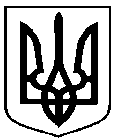 від  08.05.2023  №  144-РПро проведення заходів з нагоди відзначення Дня Європи на території Сумської міської територіальної громади у 2023 роціНачальник управління суспільних комунікаційО.В. ДяговецьНачальник відділу протокольної роботи та контролюЛ.В. МошаНачальник правового управлінняО.В. ЧайченкоКеруючий справами виконавчого комітетуЮ.А. Павлик